Приложение 1Инструкцияпо регистрации на Едином портале государственных и муниципальных услуг.Прежде чем вы начнете пользоваться государственными услугами через интернет, не выходя из дома и не тратя время в очередях, необходимо зарегистрироваться на портале госуслуг Gosuslugi.ru.На портале есть несколько уровней учетных записей: упрощенная, стандартная и подтвержденная. Для полноценного пользования порталом и получения услуг, таких как оформление загранпаспорта, голосование необходимо оформить подтвержденную учетную запись. Для этого потребуется подтвердить личность персональным кодом, который можно получить несколькими способами.Для регистрации на портале gosuslugi.ru необходимы:паспортные данные;страховое свидетельство обязательного пенсионного страхования (одиннадцатизначный номер СНИЛС);мобильный телефон или электронная почта.Для регистрации на портале gosuslugi.ru надо кликнуть по кнопке «Зарегистрироваться».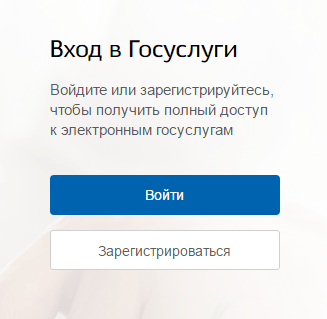 Шаг 1. Регистрация упрощенной учетной записи.На данном этапе необходимо заполнить всего 3 поля: фамилия, имя, номер мобильного телефона или адрес электронной почты.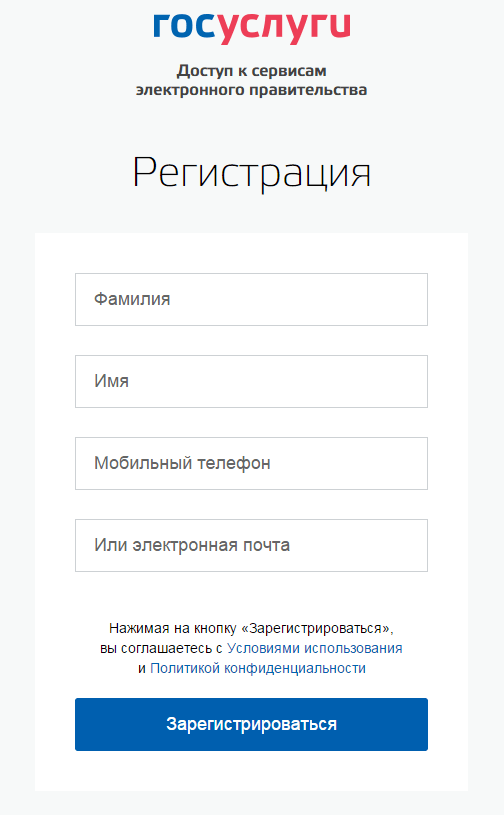 После нажатия кнопки «Зарегистрироваться» необходимо подтвердить номер мобильного телефона или электронную почту.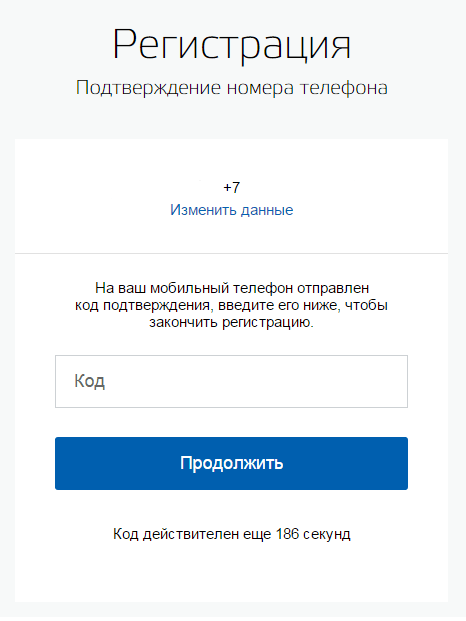 Если код указан корректно и система подтвердила номер телефона, на следующей странице необходимо придумать пароль и ввести его два раза. Данный пароль будет использоваться для входа в личный кабинет, поэтому не рекомендуется использовать простые комбинации цифр или букв.Если при регистрации Вы указали адрес электронной почты вместо номера мобильного телефона, то потребуется перейти по ссылке из письма, высланного системой на Ваш электронный ящик. Затем так же задать пароль для входа.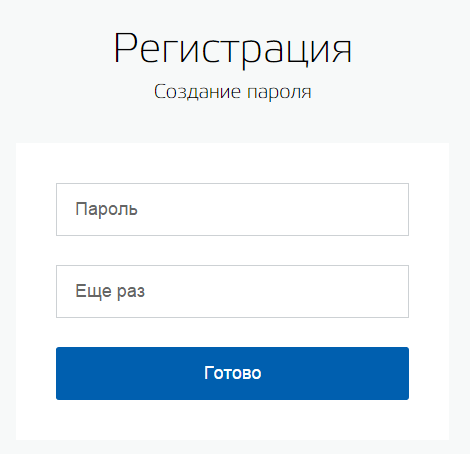 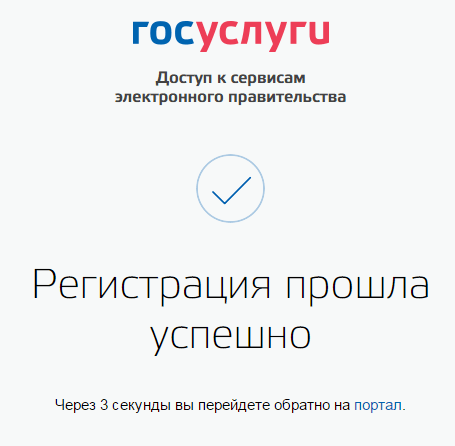 Шаг 2. Ввод личных данных.После уведомления об успешно завершенной регистрации, система Вас перенаправит на форму заполнения личных данных. Она включает в себя паспортные данные и номер СНИЛС. После ввода личных данных и их проверки уровень учетной записи повысится до стандартной.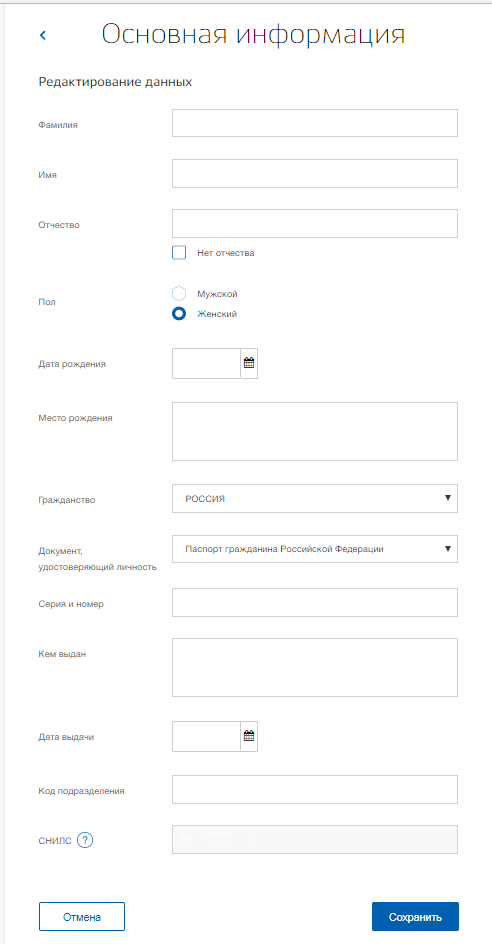 На этом шаге Вам понадобится заполнить все поля, ввести номер паспорта и номер СНИЛС и нажать кнопку Сохранить».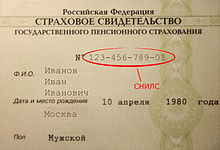 Шаг 3. Проверка введенных данных.После заполнения и сохранения формы, указанные личные данные отправляются на автоматическую проверку в Пенсионный Фонд РФ и Федеральную Миграционную Службу.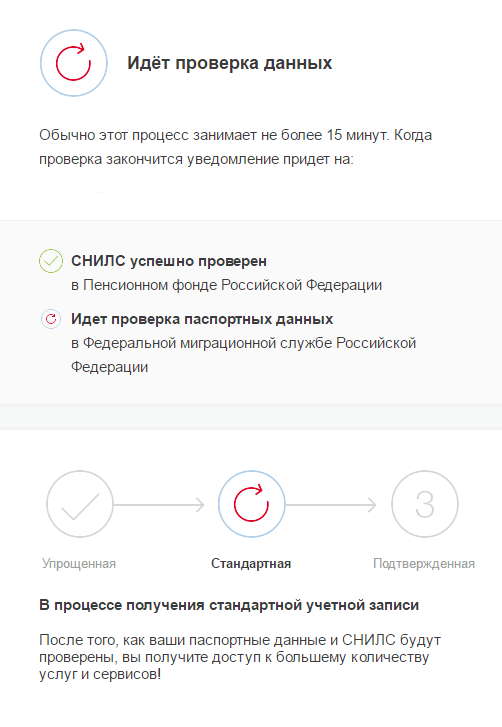 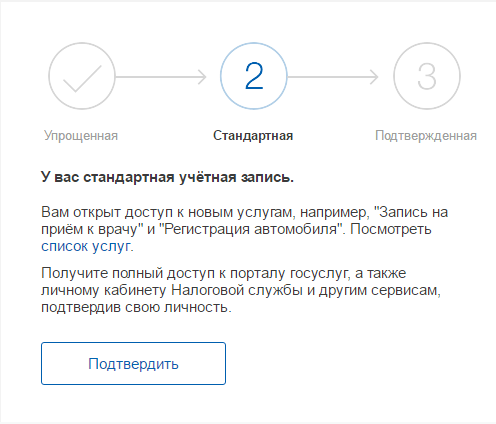 Шаг 4. Подтверждение личности.Для того, чтобы полноценно пользоваться государственными услугами через интернет, необходимо иметь подтвержденную учетную запись. Подтвердить учетную запись можно посредством личного обращения в Центр обслуживания. Центры обслуживания действуют в следующих учреждениях:- в исполнительных органах государственной власти Республики Мордовия;- в администрациях муниципальных районов Республики Мордовия;- в органах социальной защиты населения Республики Мордовия;- в ТОСП;- в ГКУ Республики Мордовия «Центр занятости населения Саранский»;- в отделениях Пенсионного фонда Российской Федерации по Республике Мордовия;- в отделениях банков.В Центре обслуживания потребуется предъявить оператору документы, которые были указаны на этапе ввода личных данных (паспорт гражданина Российской Федерации или иной и СНИЛС).В настоящее время в связи ограничениями, связанными с предотвращением распространения новой коронавирусной инфекции, центры обслуживания работают по предварительной записи. В Государственное учреждение - Отделение Пенсионного фонда Российской Федерации по Республике Мордовия можно записаться на прием по телефону горячей линии 8(8342) 29-55-30, либо на официальном сайте Пенсионного фонда Российской Федерации по адресу https://es.pfrf.ru/znp/.Контактные данные остальных центров обслуживания приведены в приложении.Также подтвердить свою учетную запись жители Республики Мордовия могут в онлайн приложениях банков «СберБанк», «Банк ВТБ», «Тинькофф Банк», «Почта Банк», «Банк Санкт-Петербург», «Ак Барс Банк», «СКБ Банк», «Газэнергобанк», «ДелоБанк».Результат.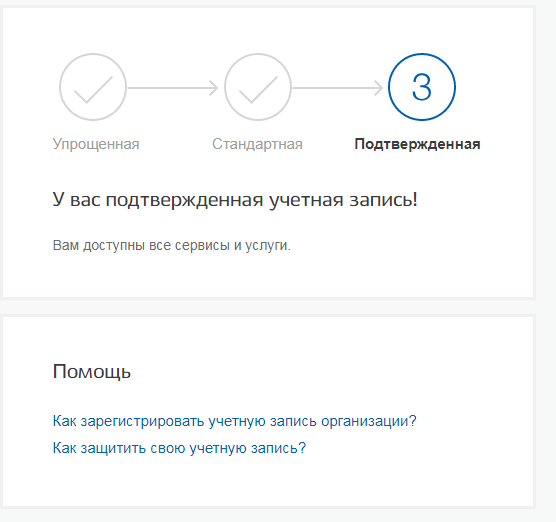 Центры  обслуживания Республики Мордовия РайонАдрес центра регистрацииТип центра регистрацииВремя работыКонтактыНаименование ответственной за ЦР организацииАрдатовРесп Мордовия, г Ардатов, ул Дючкова 82ПФР8:30 по 17:3088343131115УПФР В ЧАМЗИНСКОМ МУНИЦИПАЛЬНОМ РАЙОНЕ РЕСПУБЛИКИ МОРДОВИЯ (МЕЖРАЙОННОЕ)Ардатовский районРесп Мордовия, Ардатовский р-н, г Ардатов, ул Комсомольская 126МФЦПн-Пт: 8.30 - 17.30, обед: 13.00-14.00; сб: 9.00-14.00, без обеда. Выходной: воскресеньетел. 8(83431)3-10-03, тел/ факс: 8(83431)3-12-20, e-mail: resept-mfcardatov@mail.ruГБУ "МФЦ" В АРДАТОВСКОМ МУНИЦИПАЛЬНОМ РАЙОНЕ В РЕСПУБЛИКЕ МОРДОВИЯАтюрьевский районРесп Мордовия, Атюрьевский р-н, с Атюрьево, пер Парковый 2МФЦс понедельника по четверг 9.00-18.00, в пятницу 9.00-17.00 (обед 13.00-14.00)8(83454) 2-15-80ГБУ "МФЦ" В АТЮРЬЕВСКОМ МУНИЦИПАЛЬНОМ РАЙОНЕ В РЕСПУБЛИКЕ МОРДОВИЯАтяшевский районРесп Мордовия, Атяшевский р-н, рп Атяшево, ул Центральная 8АМФЦПонедельник с 8 – 00 до 17  - 00 Вторник с 8 – 00 до 20 – 00 Среда с 8 – 00 до 17 – 00 Четверг с 8 – 00 до 20 – 00 Пятница с 8 – 00 до 17 – 00 Суббота с 8 – 00 до 15 - 00Тел. (83434) 2-12-25, 2-26-50 e-mail: atyashevomfz@moris.ruГКУ "МФЦ" В АТЯШЕВСКОМ МУНИЦИПАЛЬНОМ РАЙОНЕ В РЕСПУБЛИКЕ МОРДОВИЯАтяшевский районМордовия республика, Атяшевский район, Атяшево рабочий поселок, Центральная улица 4ПФР8-30 до 17-308 (83434) 2-40-07УПФР В АТЯШЕВСКОМ МУНИЦИПАЛЬНОМ РАЙОНЕ РЕСПУБЛИКИ МОРДОВИЯ (МЕЖРАЙОННОЕ)Большеберезниковский районРесп Мордовия, Большеберезниковский р-н, с Большие Березники, ул Ульяновская 19МФЦ8:30 до 16:30 обед с 12.00 до 13.00+7 (83436) 2-19-10ГБУ "МФЦ" В БОЛЬШЕБЕРЕЗНИКОВСКОМ МУНИЦИПАЛЬНОМ РАЙОНЕ В РЕСПУБЛИКЕ МОРДОВИЯБольшеберезниковский районМордовия республика, Большеберезниковский район, Большие Березники село, Ленина улица 8АПФР8.30-17.30 (обед с 13:00 до 13:48)88343622601УПФР В ЧАМЗИНСКОМ МУНИЦИПАЛЬНОМ РАЙОНЕ РЕСПУБЛИКИ МОРДОВИЯ (МЕЖРАЙОННОЕ)Большеигнатовский районРесп Мордовия, Большеигнатовский р-н, с Большое Игнатово, ул Советская 32МФЦпонедельник - пятница с 08:30 до 16:30; без перерыва на обед; выходные дни:суббота, воскресенье8 (8344) 21-10-39; e-mail ignmfc@mail.ruГБУ "МФЦ" В БОЛЬШЕИГНАТОВСКОМ МУНИЦИПАЛЬНОМ РАЙОНЕ В РЕСПУБЛИКЕ МОРДОВИЯДубенский районРесп Мордовия, Дубенский р-н, с Дубенки, ул Бровцева 1МФЦПонедельник - пятница с 8.30 - 17.00, обед с 13.00 - 14.00; суббота с 8.30 - 14.00, без обеда.  Выходной: Воскресенье8(83447) 2-14-77, 8(83447) 2-17-07, e-mail: mfc-dubenki@e-mordovia.ruГБУ "МФЦ" В ДУБЕНСКОМ МУНИЦИПАЛЬНОМ РАЙОНЕ В РЕСПУБЛИКЕ МОРДОВИЯДубенский районМордовия республика, Дубенский район, Дубенки село, Центральная улица 4ПФР8-30 до 17-308(83447) 2-12-71УПФР В АТЯШЕВСКОМ МУНИЦИПАЛЬНОМ РАЙОНЕ РЕСПУБЛИКИ МОРДОВИЯ (МЕЖРАЙОННОЕ)Ельниковский районРесп Мордовия, Ельниковский р-н, с Ельники, ул Королева 26МФЦПонедельник - пятница с 8:30 до 17:30, без обеденного перерыва, Выходные дни: суббота, воскресенье8 (83444) 2-15-02, 8 (83444) 2-15-07, e-mail: mfc_elniki@mail.ruГБУ "МФЦ" В ЕЛЬНИКОВСКОМ МУНИЦИПАЛЬНОМ РАЙОНЕ В РЕСПУБЛИКЕ МОРДОВИЯЕльниковский районМордовия республика, Ельниковский район, Ельники село, 1 Мая площадь 35ПФРпонедельник-четверг с 8:30 до 17:30 (обед с 13:00 до 14:00);пятница с 8:30 до 16:30 (обед с 13:00 до 14:00)+7(834-44)2-13-06; +7(834-44)2-19-86УПФР В КРАСНОСЛОБОДСКОМ МУНИЦИПАЛЬНОМ РАЙОНЕ РЕСПУБЛИКИ МОРДОВИЯ (МЕЖРАЙОННОЕ)Зубово-полянский районРесп Мордовия, Зубово-Полянский р-н, рп Зубова Поляна, ул Советская 28МФЦс 08:30 до 17:308(83458) 2-52-54ГБУ "МФЦ" В ЗУБОВО-ПОЛЯНСКОМ МУНИЦИПАЛЬНОМ РАЙОНЕ В РЕСПУБЛИКЕ МОРДОВИЯЗубово-полянский районРесп Мордовия, Зубово-Полянский р-н, рп Зубова Поляна, ул Новикова-Прибоя 4АПФР8:00-18:008-(83458)-2-36-33УПФР В ЗУБОВО-ПОЛЯНСКОМ МУНИЦИПАЛЬНОМ РАЙОНЕ РЕСПУБЛИКИ МОРДОВИЯ (МЕЖРАЙОННОЕ)ИнсарРесп Мордовия, г Инсар, ул Гагарина 17ПФРПо понедельникам с 08:30 до 17:30 (обед с 13:00 до 13:48);  По вторникам с 08:30 до 17:30 (обед с 13:00 до 13:48);  По средам с 08:30 до 17:30 (обед с 13:00 до 13:48);  По четвергам с 08:30 до 17:30 (обед с 13:00 до 13:48);  По пятницам с 08:30 до 16:30 (обед с 13:00 до 13:48).+7 83449 2-11-55УПФР В РУЗАЕВСКОМ  МУНИЦИПАЛЬНОМ РАЙОНЕ РЕСПУБЛИКИ МОРДОВИЯ (МЕЖРАЙОННОЕ)Инсарский районобл. Респ Мордовия, р-н Инсарский р-н, г. г Инсар, ул. ул Гагарина 28МФЦвт - чт. сб: 8:00-17:00. обеденный перерыв: с 12:00 до 13:00. Пт: 11:00-20:00. обеденный перерыв: с 12:00 до 13:00. Воскресенье, понедельник - выходные дни.8(83449)2-22-31 mfc-insar@yandex.ruГБУ "МФЦ" В ИНСАРСКОМ МУНИЦИПАЛЬНОМ РАЙОНЕ В РЕСПУБЛИКЕ МОРДОВИЯИчалковский районРесп Мордовия, Ичалковский р-н, с Кемля, ул Советская 54МФЦВторник 08:00-20:00 Среда - Пятница 08:00-17:00 Перерыв 13:00-14:00 Суббота 08:00-13:00 Выходные дни: Воскресенье, ПонедельникТел: +7(83433)2-19-02 Тел/факс: +7(83433)2-15-89 E-mail: ichalkimfc@mail.ruГБУ "МФЦ" В ИЧАЛКОВСКОМ МУНИЦИПАЛЬНОМ РАЙОНЕ В РЕСПУБЛИКЕ МОРДОВИЯИчалковский районМордовия республика, Ичалковский район, Кемля село, Советская улица 58ПФРПонедельник - четверг с 8.30 до 17.30, пятница с 8.30 до 16.30 (обед с 13.00 до 13.48)тел.+7(83433)2-14-64УПФР В ИЧАЛКОВСКОМ МУНИЦИПАЛЬНОМ РАЙОНЕ РЕСПУБЛИКИ МОРДОВИЯ (МЕЖРАЙОННОЕ)Кадошкинский районРесп Мордовия, Кадошкинский р-н, рп Кадошкино, ул Резакова 9АМФЦПонедельник - пятница с 8.00 до 18.00 (без обеда), суббота с 9.00 до 15.00 (без обеда), выходной: воскресенье8(83448) 2-32-46, e-mail: fevmfc@mail.ruГБУ "МФЦ" В КАДОШКИНСКОМ МУНИЦИПАЛЬНОМ РАЙОНЕ В РЕСПУБЛИКЕ МОРДОВИЯКовылкинский районРесп Мордовия, г Ковылкино, ул Пролетарская 70МФЦБудние дни: с 8:00-20:00, суббота с 8:00-14:30, воскресенье выходнойДиректор 8 (83453) 2-03-31ГБУ "МФЦ" В КОВЫЛКИНСКОМ МУНИЦИПАЛЬНОМ РАЙОНЕ В РЕСПУБЛИКЕ МОРДОВИЯКовылкинский районРесп Мордовия, г Ковылкино, ул Пролетарская 30АПФРс 8-30 по 17-308-83453-2-13-63УПФР В КОВЫЛКИНСКОМ МУНИЦИПАЛЬНОМ РАЙОНЕ РЕСПУБЛИКИ МОРДОВИЯКочкуровский районРесп Мордовия, Кочкуровский р-н, с Кочкурово, ул Советская 10АМФЦпонедельник-пятница с 9.00 до 20.00,  Без перерыва, Суббота с 9.00 до 13.00 Выходной: воскресенье8 (83439) 2-12-16, e-mail:koch_ mfc@mail ruГАУ "МФЦ" В КОЧКУРОВСКОМ МУНИЦИПАЛЬНОМ РАЙОНЕ В РЕСПУБЛИКЕ МОРДОВИЯКочкуровский районМордовия республика, Кочкуровский район, Кочкурово село, Ленинская улица 6ПФРПо понедельникам с 08:30 до 17:30 (обед с 13:00 до 13:48);  По вторникам с 08:30 до 17:30 (обед с 13:00 до 13:48);  По средам с 08:30 до 17:30 (обед с 13:00 до 13:48);  По четвергам с 08:30 до 17:30 (обед с 13:00 до 13:48);  По пятницам с 08:30 до 16:30 (обед с 13:00 до 13:48).+7(834-39) 2-34-01; +7(834-39) 2-34-02УПФР В РУЗАЕВСКОМ  МУНИЦИПАЛЬНОМ РАЙОНЕ РЕСПУБЛИКИ МОРДОВИЯ (МЕЖРАЙОННОЕ)Краснослободский районРесп Мордовия, Краснослободский р-н, г Краснослободск, ул Кирова 2МФЦПонедельник – пятница с 8.00 до 17.00, Вторник 8.00 до 20.00  обеденный перерыв с 13.00 до 14.00,  суббота с 8.00 до 13.00 ,   выходной день: воскресенье.8(83443)2-48-40 e-mail:mfc-krasnoslobodsk@e-mordovia.ruГБУ "МФЦ" В  КРАСНОСЛОБОДСКОМ МУНИЦИПАЛЬНОМ РАЙОНЕ В РЕСПУБЛИКЕ МОРДОВИЯКраснослободский районМордовия республика, Краснослободский район, Краснослободск город, Коммунистическая улица 27ПФРпонедельник-четверг с 8:30 до 17:30 ( обед с13:00 до 14:00); пятница с 8:30 до 16:30 ( обед с13:00 до 14:00)8(83443)3-01-24; 3-01-94УПФР В КРАСНОСЛОБОДСКОМ МУНИЦИПАЛЬНОМ РАЙОНЕ РЕСПУБЛИКИ МОРДОВИЯ (МЕЖРАЙОННОЕ)Лямбирский районРесп Мордовия, Лямбирский р-н, с Лямбирь, ул Ленина 11МФЦПонедельник - пятница с 8-30 до 17-30, обед с 13-00 до 14-00; суббота с 8-30 до 13-00, без обеда. Выходной: воскресенье8(834414)2-13-14, e-mail: mfclmb@mail.ruГБУ "МФЦ" В ЛЯМБИРСКОМ МУНИЦИПАЛЬНОМ РАЙОНЕ В РЕСПУБЛИКЕ МОРДОВИЯЛямбирский районМордовия республика, Лямбирский район, Лямбирь село, Ленина улица 17ПФРпонедельник-четверг с 8:30 до 17:30, пятница с 8:30 до 16:30, обед с 13:00 до 13:48тел: 2-37-16, 2-37-43, факс: 2-90-75, E-mail:lymbir@opfr.moris.ruУПФР В ЛЯМБИРСКОМ МУНИЦИПАЛЬНОМ РАЙОНЕ РЕСПУБЛИКИ МОРДОВИЯ (МЕЖРАЙОННОЕ)Ромодановский районРесп Мордовия, Ромодановский р-н, п Ромоданово, ул Ленина 138МФЦПонедельник - пятница с 8:00 до 17:00 (обед с 12:00 до 13:00). Выходной: суббота, воскресенье+7 (83438) 2-04-18, +7 (83438) 2-08-66ГБУ "МФЦ" В РОМОДАНОВСКОМ МУНИЦИПАЛЬНОМ РАЙОНЕ В РЕСПУБЛИКЕ МОРДОВИЯРомодановский районМордовия республика, Ромодановский район, Ромоданово поселок, Ленина улица 153ПФРпонедельник-четверг с 8:30 до 17:30, пятница с 8:30 до 16:30, обед с 13:00 до 13:48тел: (83438) 2-20-81УПФР В ЛЯМБИРСКОМ МУНИЦИПАЛЬНОМ РАЙОНЕ РЕСПУБЛИКИ МОРДОВИЯ (МЕЖРАЙОННОЕ)Рузаевский районРесп Мордовия, г Рузаевка, ул Ленина 28МФЦПонедельник-Пятница с 8.30 до 19.00, Суббота с 9.00 до 17.00, Выходной: Воскресенье.т.8(83451) 6-15-35, факс 8(83451) 4-03-50, e-mail:mfc-ruz@mail.ruГКУ "МФЦ" В РУЗАЕВСКОМ МУНИЦИПАЛЬНОМ РАЙОНЕ В РЕСПУБЛИКЕ МОРДОВИЯРузаевский районМордовия республика, Рузаевка город, Ленина улица 42ПФРПо понедельникам с 08:30 до 17:30 (обед с 13:00 до 13:48);  По вторникам с 08:30 до 17:30 (обед с 13:00 до 13:48);  По средам с 08:30 до 17:30 (обед с 13:00 до 13:48);  По четвергам с 08:30 до 17:30 (обед с 13:00 до 13:48);  По пятницам с 08:30 до 16:30 (обед с 13:00 до 13:48).+7(834-51) 4-04-31, +7(834-51) 4-07-82, +7(834-51) 4-07-99, +7(834-51) 4-08-01, +7(834-51) 4-06-23.УПФР В РУЗАЕВСКОМ  МУНИЦИПАЛЬНОМ РАЙОНЕ РЕСПУБЛИКИ МОРДОВИЯ (МЕЖРАЙОННОЕ)СаранскМордовия республика, Саранск город, Большевистская улица 31МФЦпн., вт., чт., пт. с 8:00 до 18:00, среда с 8:00 до 20:00, суббота с 9:00 до 15:00, без перерыва. воскресенье - выходной8 (8342) 39-39-39, 8 (8342) 39-39-62, e-mail mfcrm@e-mordovia.ruГАУ РЕСПУБЛИКИ МОРДОВИЯ "МФЦ"СаранскРесп Мордовия, г Саранск, ул Коммунистическая 52ПФРПонедельник-четверг с 08:30 до 17:30, пятница с 08:30 до 16:30+7 (8342) 29-55-78ОПФР ПО РЕСПУБЛИКЕ МОРДОВИЯСаранскРесп Мордовия, г Саранск, ул Ботевградская 20ПФРПонедельник-Четверг с 8.30 до 17.30, Пятница с 08.30 до 16.30, Перерыв на обед с 13.00 до 13.48+7(8342) 29-30-50УПФР В ГОРОДСКОМ ОКРУГЕ САРАНСК РЕСПУБЛИКИ МОРДОВИЯСтарошайговский районРесп Мордовия, Старошайговский р-н, с Старое Шайгово, ул Рабочая 11МФЦПонедельник-Пятница: с 08-00 до 17-00 обеденный перерыв с 13-00 до 14-00 Суббота: с 08-00 до 13-00 Воскресенье выходной8(83432)2-20-12, +79176959651.  e-mail: mfc_shaigovo@mail.ruГБУ "МФЦ" В СТАРОШАЙГОВСКОМ МУНИЦИПАЛЬНОМ РАЙОНЕ В РЕСПУБЛИКЕ МОРДОВИЯСтарошайговский районМордовия республика, Старошайговский район, Старое Шайгово село, Рабочая улица 22ПФРпонедельник-четверг с 8:30 до 17:30 (обед 13:00 до 14:00); пятница с 8:30 до 16:30 (обед 13:00 до 14:00)+7(834-32)2-22-70УПФР В КРАСНОСЛОБОДСКОМ МУНИЦИПАЛЬНОМ РАЙОНЕ РЕСПУБЛИКИ МОРДОВИЯ (МЕЖРАЙОННОЕ)Темниковский районРесп Мордовия, Темниковский р-н, г Темников, ул Кирова 26МФЦПонедельник - пятница с 8.30 - до 17.30, без обеда; выходные дни - суббота, воскресенье8(83445)2-11-85, 8(83445)2-13 -14, e-mail: mfc-temnikov@e-mordovia.ruГБУ"МФЦ" В ТЕМНИКОВСКОМ МУНИЦИПАЛЬНОМ РАЙОНЕ В РЕСПУБЛИКЕ МОРДОВИЯТеньгушевский районобл. Мордовия, р-н Теньгушевский, нас. пункт Теньгушево, ул. Ленина 59МФЦпонедельник-пятница с 8,30 до 17.30, обеденный перерыв с 12.00 до 13,00, суббота: с 8,30 до 14,00 выходной день: воскресенье8(83446)2-21-88ГБУ "МФЦ"  В ТЕНЬГУШЕВСКОМ МУНИЦИПАЛЬНОМ РАЙОНЕ В РЕСПУБЛИКЕ МОРДОВИЯТорбеевский районРесп Мордовия, Торбеевский р-н, рп Торбеево, ул К.Маркса 7БМФЦ8.30-17.308(83456)20061ГБУ "МФЦ" В ТОРБЕЕВСКОМ МУНИЦИПАЛЬНОМ РАЙОНЕ В РЕСПУБЛИКЕ МОРДОВИЯТорбеевский районРесп Мордовия, Торбеевский р-н, рп Торбеево, ул Интернациональная 7ПФР8:30-17:3083456 (2-12-37)УПФР В ТОРБЕЕВСКОМ МУНИЦИПАЛЬНОМ РАЙОНЕ РЕСПУБЛИКИ МОРДОВИЯ (МЕЖРАЙОННОЕ)Чамзинский районРесп Мордовия, Чамзинский р-н, рп Чамзинка, ул Победы 3МФЦПонедельник-Пятница с 8:00 до 19:00; Суббота с 8:00 до 14:00 без перерыва. Выходной день: Воскресеньетел.: 8(83437)21011; факс: 8(83437)21400; e-mail: mfc-chamzinka@mail.ruГКУ "МФЦ" В ЧАМЗИНСКОМ МУНИЦИПАЛЬНОМ РАЙОНЕ В РЕСПУБЛИКЕ МОРДОВИЯЧамзинский районМордовия республика, Чамзинский район, Чамзинка рабочий поселок, Победы улица 8ПФР8.30-17.30 (обед с 13:00 до 13:48)+7 (83437) 2-34-89, +7 (83437) 2-36-35УПФР В ЧАМЗИНСКОМ МУНИЦИПАЛЬНОМ РАЙОНЕ РЕСПУБЛИКИ МОРДОВИЯ (МЕЖРАЙОННОЕ)